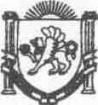 Республика КрымНижнегорский районАдминистрацияЧкаловского сельского поселенияПОСТАНОВЛЕНИЕ№159-Б20.12.2023г.                                                                                                  с.ЧкаловоОб утверждении Порядка завершения операций по исполнению бюджета муниципального образования Чкаловское сельское поселение Нижнегорского района Республики Крым в текущем финансовом годуВ целях реализации статьи 242 Бюджетного кодекса Российской Федерации в текущем финансовым году, руководствуясь Уставом муниципального образования Чкаловское сельское поселение Нижнегорского района Республики Крым, Администрация Чкаловского сельского поселения Нижнегорского районаПОСТАНОВЛЯЕТ:1. Утвердить прилагаемый Порядок завершения операций по исполнению бюджета муниципального образования Чкаловское сельское поселение Нижнегорского района Республики Крым в текущем финансовом году.2. Признать утратившим силу постановление администрации Чкаловского сельского поселения Нижнегорского района Республики Крым от 15.12.2022 года № 181-Б «Об утверждении Порядка завершения операций по исполнению бюджета Чкаловского сельского поселения Нижнегорского района Республики Крым».3. Настоящее постановление обнародовать на официальном Портале Правительства Республики Крым на странице Нижнегорский район (nijno.rk.gov.ru) в разделе «Районная власть», «Муниципальные образования района», подраздел «Чкаловское сельское поселение».4. Контроль за исполнением настоящего постановления оставляю за собой.Председатель Чкаловского сельского совета –глава администрации Чкаловского сельского поселения																Халицкая М.Б.Приложение                                                              к постановлению администрации Чкаловского сельского поселения Нижнегорского района Республики Крым                                                                     от 20.12.2023г.  №159-БПорядокзавершения операций по исполнению бюджета                                                   муниципального образование Чкаловское сельское поселение Нижнегорского района Республики Крым               в текущем финансовом году В соответствии со статьей 242 Бюджетного кодекса Российской Федерации исполнение бюджета муниципального образования Чкаловское сельское поселение Нижнегорского района Республики Крым (далее – бюджет поселения) завершается в части:кассовых операций по расходам бюджета поселения и источникам финансирования дефицита бюджета поселения - 29 декабря текущего финансового года;зачисления в бюджет поселения поступлений отчетного финансового года, распределенных Управлением Федерального казначейства по Республике Крым (далее - УФК по Республике Крым) в установленном порядке между бюджетами бюджетной системы Российской Федерации, и их отражения в отчетности об исполнении бюджета поселения отчетного финансового года как доходы бюджета поселения завершенного финансового года - в первые пять рабочих дней очередного финансового года.            2. В целях завершения операций по расходам бюджета поселения  и источникам финансирования дефицита бюджета поселения заявки на финансирование от главных распорядителей бюджетных средств поселения  (далее – ГРБС), главных администраторов источников финансирования дефицита бюджета поселения (далее – ГАИФДБ) предоставляются администрацией Чкаловского сельского поселения  Нижнегорского района Республики Крым не позднее, чем за шесть рабочих дней до окончания текущего финансового года, а заявки на финансирование для перечисления межбюджетных трансфертов - не позднее, чем за девять рабочих дней до окончания текущего финансового года.           3. В целях завершения операций по перечислению межбюджетных трансфертов из бюджета поселения в бюджеты муниципальных образований ГРБС направляют в отдел № 11 в УФК по Республике Крым:          - документы по доведению лимитов бюджетных обязательств, предельных объемов финансирования расходов не позднее, чем за восемь рабочих дней до окончания текущего финансового года;         - распоряжения о совершении казначейских платежей (далее-распоряжения) по перечислению межбюджетных трансфертов не позднее чем за пять рабочих дней до окончания текущего финансового года.            4. В целях завершения операций по расходам бюджета поселения и источникам финансирования дефицита бюджета поселения:ГРБС и ГАИФДБ обеспечивают представление в отдел № 11 в УФК по Республике Крым не позднее, чем за четыре рабочих дня до окончания текущего финансового года, документы по доведению лимитов бюджетных обязательств и предельных объемов финансирования расходов до получателей бюджетных средств бюджета поселения (далее – ПБС), и бюджетных ассигнований до администраторов источников финансирования дефицита бюджета поселения  (далее – АИФДБ). 5. Срок предоставления в отдел № 11 в УФК по Республике Крым документов, для осуществления кассовых выплат, изменений в бюджетные ассигнования, лимиты бюджетных обязательств, предельные объемы финансирования может быть продлен до последнего рабочего дня текущего финансового года по решению Председателя Чкаловского сельского совета – главы администрации Чкаловского сельского поселения в целях полного и эффективного исполнения бюджета поселения, а также в случае внесения изменений в решение сессии Чкаловского сельского совета Нижнегорского района Республики Крым о бюджете поселения на текущий финансовый год.6. ПБС (АИФДБ) обеспечивают представление в отдел № 11 в УФК по Республике Крым платежных и иных документов, необходимых для проведения кассовых выплат, не позднее, чем за один рабочий день до окончания текущего финансового года.ПБС обеспечивают представление в отдел № 11 в УФК по Республике Крым платежных документов, необходимых для проведения операций по выплатам за счет наличных денег, не позднее, чем за четыре рабочих дня до окончания текущего финансового года.Дата составления документа в поле "дата" расчетного документа не должна быть позднее даты, установленной настоящим пунктом для представления данного расчетного документа в отдел № 11 в УФК по Республике Крым.7. Кассовые выплаты из бюджета поселения осуществляются в установленном порядке на основании платежных документов, указанных в пунктах 3-6 настоящего Порядка, до последнего рабочего дня текущего финансового года включительно.8. Бюджетные ассигнования, лимиты бюджетных обязательств и предельные объемы финансирования расходов текущего финансового года прекращают свое действие 31 декабря текущего года финансового года.9. Остатки неиспользованных бюджетных ассигнований, лимитов бюджетных обязательств и предельных объемов финансирования расходов бюджета поселения текущего финансового года, отраженные на лицевых счетах ГРБС, ПБС, АИФДБ, открытых в УФК по Республике Крым, не подлежат учету на указанных лицевых счетах в качестве остатков на начало очередного финансового года.В случае  если средства бюджета завершенного финансового года возвращены в очередном финансовом году на единый счет  бюджета поселения в части  средств бюджета Чкаловского сельского поселения Нижнегорского района Республики Крым по причине неверного указания в платежных поручениях реквизитов получателя платежа, ПБС бюджета поселения в течение пяти рабочих дней со дня отражения этих средств на лицевом счете ПБС бюджета поселения, но не позднее 1 февраля очередного финансового года,  вправе представить в УФК по Республике Крым платежные документы для перечисления указанных средств по уточненным реквизитам.Остатки денежных средств на конец текущего финансового года на лицевых счетах по учету средств, поступающих во временное распоряжение получателей средств бюджета поселения, учитываются в очередном финансовом году в качестве остатков на начало очередного финансового года.Не использованные на 01 января очередного финансового года остатки субсидий, субвенций, иных межбюджетных трансфертов, имеющих целевое назначение (далее - целевых средств), предоставленных из федерального бюджета, подлежат возврату в федеральный бюджет главными администраторами доходов бюджета поселения по возврату остатков целевых средств в течение первых 8 рабочих дней очередного финансового года в установленном порядке на основании заявок на возврат, согласованных с Главными распорядителями бюджетных средств Республики Крым (Министерствами и ведомствами Республики Крым).Не использованные на 01 января очередного финансового года остатки целевых средств, предоставленных из бюджета Республики Крым, подлежат возврату в бюджет Республики Крым главными администраторами доходов бюджета поселения по возврату остатков целевых средств в течение первых 15 рабочих дней текущего очередного финансового года.Не использованные на 01 января очередного финансового года остатки целевых средств, предоставленных из бюджета района, подлежат возврату в бюджет района главными администраторами доходов бюджета поселения по возврату остатков целевых средств в установленном финансовым управлением порядке.	15. Главным администраторам доходов бюджета поселения не допускать наличие невыясненных поступлений в части целевых средств на конец текущего финансового года.	16. Главным администраторам доходов бюджета поселения, администрирующим целевые средства, поступающие из  бюджета Республики Крым, в срок за три рабочих дня до окончания текущего финансового года представить в финансовое управление администрации Нижнегорского района Республики Крым и отделу № 11 в УФК по Республике Крым приказы о закреплении за собой кодов доходов по возврату остатков в бюджет Республики Крым и кодов доходов от возврата остатков целевых средств из бюджета поселения.